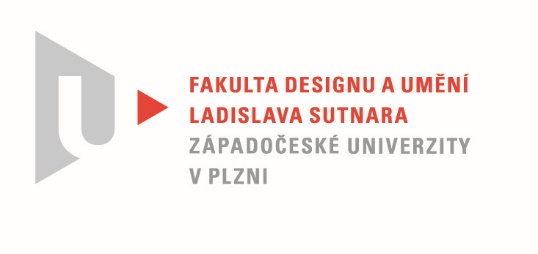 Protokol o hodnoceníkvalifikační práce Název bakalářské práce:  Autorský animovaný film / Rubikova kostkaPráci předložil student: RAMANAVA KrystsinaStudijní obor a specializace:Multimediální design, specializace Animovaná a interaktivní tvorbaPosudek oponenta práce  Práci hodnotil: prof. akad. mal. JiříBartaCíl práceCíl bakalářské práce  Kristiny Ramanavy - vytvořit autorský animovaný film, byl splněn. Kvalita výstupu odpovídá obvyklým požadavkům kladeným na tento typ kvalifikační práce. 
Stručný komentář hodnotiteleNe vždy je námět bakalářské práce tak inspirativní, jako je tomu v případě krátkého animovaného filmu Krystiny Ramanavy. „Rubikova kostka“  nabízí téma interpretovat nejenom jako vtipnou hravou hříčku, ale i jako psychický problém při řešení obtížného úkolu. Z výsledku je patrný právě takový dvojí pohled, takže absurdní animovaná etuda je úsměvná a zároveň i „sisyfovsky“ zoufalá.  Je jen otázkou  poměru mezi oběma složkami, jestli  se bude divák více bavit nebo zamýšlet nad škodolibostí „ďábelského“ rébusu a marností lidského snažení. Z našich vyčerpávajících konzultací jsem měl dojem, že vzniká lehká vtipná anekdota s absurdní pointou, ale postupně, během realizace, film ztrácel hravost a lehkost, což nakonec ještě potvrdila i ponurá hudba. Řekl bych, že rezervy zůstávají nejenom v animovaných gestech a výrazech postavy, ale i v rytmu a tempu. Přestože film nevyznívá jednoznačně jako perfektní dílko, vím, že při realizaci vedla autorku upřímná snaha porozumět připomínkám a představám  pedagogů a odvézt výbornou práci. Autorka je dobrá animátorka a nezklamala ani při odvážném pokusu překonat svou výtvarnou manýru, která, jak víme, se mění jen těžce.  Bakalářská práce „Rubikova kostka“ je přínosná především pro autorku samotnou. Nebylo jednoduché vytvořit soryboard , najít vhodný výtvarný výraz a připravit lay –out pro kreslené fáze. Věřím, ale, že aktuální námět filmu a jeho formální kvality budou nakonec úspěšně reprezentovat práci autorky i naší školy na filmových festivalech.Vyjádření o plagiátorstvíPředložená bakalářská práce je jistě originálním dílem autorky a není plagiátem.4. Navrhovaná známka a případný komentářVýborněDatum:6. 8. 2020					Podpis:	